Hoe kan ik mijn bestaande thema's of lessenreeks wero een STEM-toets geven? Welke triggers kan ik aanreiken om de kinderen gevoelig te maken voor wetenschap, techniek, engineering of wiskunde?Welke activiteit of lesonderwerp?		Voor welke leeftijd?		Tijd meten - zandloper	L6	74Welke context?  Welke beginsituatie kan je aangrijpen om deze activiteit in te leiden?				thema ‘sporten is gezond’ – thema ‘tijd meten’ - …Hoe uitwerken?				Een zandloper knutselen en kalibreren.
Hiervoor meten we de hartslag in rust, in activiteit en 5 minuten na activiteit. Vergelijken maken (verwerken in tabellen/grafiek) tussen jongens en meisjes, tussen sporters en niet-sporters, ... Welke materialen?				PET-flessen (gelijke) karton, plakband, zand, chronometer om zandloper te ijkenWelke onderzoeksvragen kan je stellen?				Wat beïnvloedt de hartslag? Is er een verschil tussen hartslag in rust/activiteit? 
Hoe kunnen we zelf een meetinstrument maken om de hartslag te meten? Hoe kunnen we de resultaten visueel weergeven?Een voorbeeld of een link? https://www.youtube.com/watch?v=93JBjDdKE2s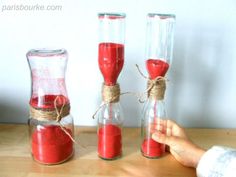 STEMACTIVITEITEN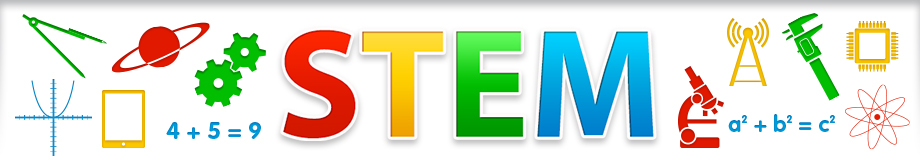 